Szanowni Mieszkańcy,Prezydent Miasta TychyAndrzej DziubaAnkieta jest anonimowa, a jej wypełnienie zajmuje około 5 minut. Jeśli nie wskazano inaczej, proszę zaznaczyć tylko jedną odpowiedź. w związku z rozpoczęciem prac nad nową Strategią Rozwoju Miasta Tychy 2030+ zwracam się z prośbą o wypełnienie ANONIMOWEJ ANKIETY. Państwa aktywny wkład w tworzenie nowego dokumentu strategicznego pozwoli uwzględnić w wizji rozwoju miasta oraz w planach na kolejne lata rzeczywiste potrzeby społeczno-gospodarcze Tyszan i Tyszanek. Strategia będzie stanowiła także jedno z narzędzi umożliwiających pozyskiwanie środków zewnętrznych przez gminę oraz pozwoli na  monitorowanie poziomu rozwoju Tychów. Zachęcam do jej wypełnienia! 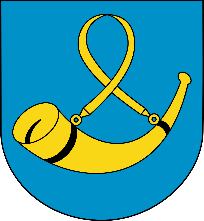 Czy uważa Pani/Pan, że Miasto Tychy jest dobrym miejscem do życia?Czy uważa Pani/Pan, że Miasto Tychy jest dobrym miejscem do życia?Czy uważa Pani/Pan, że Miasto Tychy jest dobrym miejscem do życia?Czy uważa Pani/Pan, że Miasto Tychy jest dobrym miejscem do życia?Czy uważa Pani/Pan, że Miasto Tychy jest dobrym miejscem do życia?Czy uważa Pani/Pan, że Miasto Tychy jest dobrym miejscem do życia?Czy uważa Pani/Pan, że Miasto Tychy jest dobrym miejscem do życia?Czy uważa Pani/Pan, że Miasto Tychy jest dobrym miejscem do życia?Czy uważa Pani/Pan, że Miasto Tychy jest dobrym miejscem do życia?1Zdecydowanie nie2Raczej nie3Raczej tak4Zdecydowanie tak5Trudno powiedzieć  2Jak ocenia Pani/Pan zmianę warunków życia w Tychach w przeciągu ostatnich 10 lat?Jak ocenia Pani/Pan zmianę warunków życia w Tychach w przeciągu ostatnich 10 lat?Jak ocenia Pani/Pan zmianę warunków życia w Tychach w przeciągu ostatnich 10 lat?Jak ocenia Pani/Pan zmianę warunków życia w Tychach w przeciągu ostatnich 10 lat?Jak ocenia Pani/Pan zmianę warunków życia w Tychach w przeciągu ostatnich 10 lat?Jak ocenia Pani/Pan zmianę warunków życia w Tychach w przeciągu ostatnich 10 lat?Jak ocenia Pani/Pan zmianę warunków życia w Tychach w przeciągu ostatnich 10 lat?Jak ocenia Pani/Pan zmianę warunków życia w Tychach w przeciągu ostatnich 10 lat?Jak ocenia Pani/Pan zmianę warunków życia w Tychach w przeciągu ostatnich 10 lat?Jak ocenia Pani/Pan zmianę warunków życia w Tychach w przeciągu ostatnich 10 lat?11Zdecydowanie się poprawiły2Poprawiły się3Pogorszyły się4Zdecydowanie się pogorszyły5Trudno powiedzieć3Gdzie w perspektywie najbliższych 5 lat chciałaby/chciałby Pani/Pan mieszkać?Gdzie w perspektywie najbliższych 5 lat chciałaby/chciałby Pani/Pan mieszkać?Gdzie w perspektywie najbliższych 5 lat chciałaby/chciałby Pani/Pan mieszkać?1Tu gdzie mieszkam obecnie 4Na terenie powiatu bieruńsko-lędzińskiego 2W innej miejscowości na terenie konurbacji górnośląskiej 5W innej miejscowości województwa śląskiego 3W innej miejscowości w Polsce6Za granicą4Spośród wymienionych elementów infrastruktury oraz oferty dostępnej na terenie Miasta Tychy, proszę określić jak ocenia Pani/Pan ich aktualny stan/dostępność. Proszę odnieść się do każdej z kategorii.Spośród wymienionych elementów infrastruktury oraz oferty dostępnej na terenie Miasta Tychy, proszę określić jak ocenia Pani/Pan ich aktualny stan/dostępność. Proszę odnieść się do każdej z kategorii.Spośród wymienionych elementów infrastruktury oraz oferty dostępnej na terenie Miasta Tychy, proszę określić jak ocenia Pani/Pan ich aktualny stan/dostępność. Proszę odnieść się do każdej z kategorii.Spośród wymienionych elementów infrastruktury oraz oferty dostępnej na terenie Miasta Tychy, proszę określić jak ocenia Pani/Pan ich aktualny stan/dostępność. Proszę odnieść się do każdej z kategorii.Spośród wymienionych elementów infrastruktury oraz oferty dostępnej na terenie Miasta Tychy, proszę określić jak ocenia Pani/Pan ich aktualny stan/dostępność. Proszę odnieść się do każdej z kategorii.Spośród wymienionych elementów infrastruktury oraz oferty dostępnej na terenie Miasta Tychy, proszę określić jak ocenia Pani/Pan ich aktualny stan/dostępność. Proszę odnieść się do każdej z kategorii.Spośród wymienionych elementów infrastruktury oraz oferty dostępnej na terenie Miasta Tychy, proszę określić jak ocenia Pani/Pan ich aktualny stan/dostępność. Proszę odnieść się do każdej z kategorii.Spośród wymienionych elementów infrastruktury oraz oferty dostępnej na terenie Miasta Tychy, proszę określić jak ocenia Pani/Pan ich aktualny stan/dostępność. Proszę odnieść się do każdej z kategorii.Spośród wymienionych elementów infrastruktury oraz oferty dostępnej na terenie Miasta Tychy, proszę określić jak ocenia Pani/Pan ich aktualny stan/dostępność. Proszę odnieść się do każdej z kategorii.Spośród wymienionych elementów infrastruktury oraz oferty dostępnej na terenie Miasta Tychy, proszę określić jak ocenia Pani/Pan ich aktualny stan/dostępność. Proszę odnieść się do każdej z kategorii.Spośród wymienionych elementów infrastruktury oraz oferty dostępnej na terenie Miasta Tychy, proszę określić jak ocenia Pani/Pan ich aktualny stan/dostępność. Proszę odnieść się do każdej z kategorii.1Jakość dróg5Bardzo dobrze4Dobrze3Źle2Bardzo źle1Trudno powiedzieć2Liczba ścieżek rowerowych5Bardzo dobrze4Dobrze3Źle2Bardzo źle1Trudno powiedzieć3Dostępność transportu publicznego5Bardzo dobrze4Dobrze3Źle2Bardzo źle1Trudno powiedzieć4Stan techniczny chodników 5Bardzo dobrze4Dobrze3Źle2Bardzo źle1Trudno powiedzieć5Stan techniczny oświetlenia5Bardzo dobrze4Dobrze3Źle2Bardzo źle1Trudno powiedzieć6Czystość na terenie Miasta5Bardzo dobrze4Dobrze3Źle2Bardzo źle1Trudno powiedzieć7Odbiór odpadów komunalnych 5Bardzo dobrze4Dobrze3Źle2Bardzo źle1Trudno powiedzieć8Oferta spędzania czasu wolnego 5Bardzo dobrze4Dobrze3Źle2Bardzo źle1Trudno powiedzieć9Tereny zielone w mieście lub w najbliższej okolicy5Bardzo dobrze4Dobrze3Źle2Bardzo źle1Trudno powiedzieć10Jakość powietrza5Bardzo dobrze4Dobrze3Źle2Bardzo źle1Trudno powiedzieć11Zabezpieczenie Miasta przed hałasem5Bardzo dobrze4Dobrze3Źle2Bardzo źle1Trudno powiedzieć12Poczucie bezpieczeństwa5Bardzo dobrze4Dobrze3Źle2Bardzo źle1Trudno powiedzieć13Oferta instytucji kultury5Bardzo dobrze4Dobrze3Źle2Bardzo źle1Trudno powiedzieć14Oferta sportowa i rekreacyjna5Bardzo dobrze4Dobrze3Źle2Bardzo źle1Trudno powiedzieć15Dostępność przedszkoli5Bardzo dobrze4Dobrze3Źle2Bardzo źle1Trudno powiedzieć16Dostępność żłobków i klubów dziecięcych5Bardzo dobrze4Dobrze3Źle2Bardzo źle1Trudno powiedzieć17Jakość szkolnictwa na poziomie podstawowym 5Bardzo dobrze4Dobrze3Źle2Bardzo źle1Trudno powiedzieć18Jakość kształcenia na poziomie ponadpodstawowym – technicznym (i zawodowym)5Bardzo dobrze4Dobrze3Źle2Bardzo źle1Trudno powiedzieć19Jakość kształcenia na poziomie ponadpodstawowym – szkoły ogólnokształcące 5Bardzo dobrze4Dobrze3Źle2Bardzo źle1Trudno powiedzieć20Dostępność miejsc usługowych i handlu5Bardzo dobrze4Dobrze3Źle2Bardzo źle1Trudno powiedzieć21Dostępność lokali gastronomicznych5Bardzo dobrze4Dobrze3Źle2Bardzo źle1Trudno powiedzieć22Jakość obsługi w Urzędzie Miasta5Bardzo dobrze4Dobrze3Źle2Bardzo źle1Trudno powiedzieć23Jakość obsługi w jednostkach miejskich5Bardzo dobrze4Dobrze3Źle2Bardzo źle1Trudno powiedzieć24Otwartość władz na inicjatywy mieszkańców5Bardzo dobrze4Dobrze3Źle2Bardzo źle1Trudno powiedzieć25Możliwość wynajmu/zakupu mieszkania5Bardzo dobrze4Dobrze3Źle2Bardzo źle1Trudno powiedzieć26Jakość skomunikowania z większymi miastami5Bardzo dobrze4Dobrze3Źle2Bardzo źle1Trudno powiedzieć27 Atrakcyjność turystyczna Miasta5Bardzo dobrze4Dobrze3Źle2Bardzo źle1Trudno powiedzieć28 Jakość oferty i programów kierowanych do dzieci i młodzieży5Bardzo dobrze4Dobrze3Źle2Bardzo źle1Trudno powiedzieć29Jakość oferty i programów kierowanych do seniorów5Bardzo dobrze4Dobrze3Źle2Bardzo źle1Trudno powiedzieć30Dostępność przestrzeni dla osób z niepełnosprawnościami 
lub osób ze specjalnymi potrzebami 5Bardzo dobrze4Dobrze3Źle2Bardzo źle1Trudno powiedzieć31Dostępność usług medycznych (lekarzy specjalistów)5Bardzo dobrze4Dobrze3Źle2Bardzo źle1Trudno powiedzieć32Dostęp do podstawowej opieki medycznej 5Bardzo dobrze4Dobrze3Źle2Bardzo źle1Trudno powiedzieć33Jakość podstawowej opieki medycznej 5Bardzo dobrze4Dobrze3Źle2Bardzo źle1Trudno powiedzieć34Ocena poziomu przedsiębiorczości w mieście5Bardzo dobrze4Dobrze3Źle2Bardzo źle1Trudno powiedzieć35Warunki do prowadzenia działalności gospodarczej5Bardzo dobrze4Dobrze3Źle2Bardzo źle1Trudno powiedzieć5W jaki sposób ocenia Pani/Pan poszczególne elementy związane z rynkiem pracy na terenie Miasta Tychy?W jaki sposób ocenia Pani/Pan poszczególne elementy związane z rynkiem pracy na terenie Miasta Tychy?W jaki sposób ocenia Pani/Pan poszczególne elementy związane z rynkiem pracy na terenie Miasta Tychy?W jaki sposób ocenia Pani/Pan poszczególne elementy związane z rynkiem pracy na terenie Miasta Tychy?W jaki sposób ocenia Pani/Pan poszczególne elementy związane z rynkiem pracy na terenie Miasta Tychy?W jaki sposób ocenia Pani/Pan poszczególne elementy związane z rynkiem pracy na terenie Miasta Tychy?W jaki sposób ocenia Pani/Pan poszczególne elementy związane z rynkiem pracy na terenie Miasta Tychy?W jaki sposób ocenia Pani/Pan poszczególne elementy związane z rynkiem pracy na terenie Miasta Tychy?W jaki sposób ocenia Pani/Pan poszczególne elementy związane z rynkiem pracy na terenie Miasta Tychy?W jaki sposób ocenia Pani/Pan poszczególne elementy związane z rynkiem pracy na terenie Miasta Tychy?W jaki sposób ocenia Pani/Pan poszczególne elementy związane z rynkiem pracy na terenie Miasta Tychy?1Możliwość znalezienia zatrudnienia5Bardzo dobrze4Dobrze3Źle2Bardzo źle1Trudno powiedzieć2Wysokość zarobków 5Bardzo dobrze4Dobrze3Źle2Bardzo źle1Trudno powiedzieć3Możliwość znalezienia „dobrej” pracy5Bardzo dobrze4Dobrze3Źle2Bardzo źle1Trudno powiedzieć4Możliwość znalezienia pracowników5Bardzo dobrze4Dobrze3Źle2Bardzo źle1Trudno powiedzieć5Możliwość przekwalifikowania się5Bardzo dobrze4Dobrze3Źle2Bardzo źle1Trudno powiedzieć6Możliwość założenia własnej działalności gospodarczej5Bardzo dobrze4Dobrze3Źle2Bardzo źle1Trudno powiedzieć6W jakim stopniu realizacja poniższych zadań byłaby Pani/Pana zdaniem istotna dla dalszego rozwoju Tychów w perspektywie do 2030 +?W jakim stopniu realizacja poniższych zadań byłaby Pani/Pana zdaniem istotna dla dalszego rozwoju Tychów w perspektywie do 2030 +?W jakim stopniu realizacja poniższych zadań byłaby Pani/Pana zdaniem istotna dla dalszego rozwoju Tychów w perspektywie do 2030 +?W jakim stopniu realizacja poniższych zadań byłaby Pani/Pana zdaniem istotna dla dalszego rozwoju Tychów w perspektywie do 2030 +?W jakim stopniu realizacja poniższych zadań byłaby Pani/Pana zdaniem istotna dla dalszego rozwoju Tychów w perspektywie do 2030 +?W jakim stopniu realizacja poniższych zadań byłaby Pani/Pana zdaniem istotna dla dalszego rozwoju Tychów w perspektywie do 2030 +?W jakim stopniu realizacja poniższych zadań byłaby Pani/Pana zdaniem istotna dla dalszego rozwoju Tychów w perspektywie do 2030 +?1Rozwój komunalnego budownictwa mieszkaniowego3Bardzo istotne2Mało istotne1Nie mam zdania2Tworzenie mieszkań chronionych i wspomaganych3Bardzo istotne2Mało istotne1Nie mam zdania3Wykreowanie nowych stref mieszkaniowo – usługowych o wysokim standardzie zamieszkania w obszarze śródmiejskim3Bardzo istotne2Mało istotne1Nie mam zdania4Termomodernizacja budynków użyteczności publicznej i mieszkaniowych zasobów komunalnych3Bardzo istotne2Mało istotne1Nie mam zdania5Proekologiczna przebudowa systemów grzewczych w budynkach mieszkalnych i użyteczności publicznej (wykorzystywanie odnawialnych źródeł energii)3Bardzo istotne2Mało istotne1Nie mam zdania6Urządzenie atrakcyjnych przestrzeni rekreacyjno-przyrodniczo- sportowych na terenach zielonych3Bardzo istotne2Mało istotne1Nie mam zdania7Realizacja inwestycji poprawiających mikroklimat w mieście (np. zadrzewianie, ogrody kieszonkowe, zmniejszanie ruchu samochodowego, wykorzystywanie wód opadowych do nawadniania terenów zielonych, przeciwdziałanie skutkom deszczy nawalnych, likwidacja „miejskich wysp ciepła”)3Bardzo istotne2Mało istotne1Nie mam zdania8Podniesienie poziomu świadomości ekologicznej mieszkańców (np. uruchomienie edukacyjnych programów ekologicznych oraz zajęć dla dzieci i dorosłych)3Bardzo istotne2Mało istotne1Nie mam zdania9Tworzenie w szkołach międzynarodowych klas na różnych poziomach edukacji3Bardzo istotne2Mało istotne1Nie mam zdania10Stworzenie systemu pracy z uzdolnioną młodzieżą w szkołach3Bardzo istotne2Mało istotne1Nie mam zdania11Wykreowanie sportowej marki Tychów z wykorzystaniem lokalnego potencjału sportowego3Bardzo istotne2Mało istotne1Nie mam zdania12Uruchomienie systemu usług telemedycznych w mieście3Bardzo istotne2Mało istotne1Nie mam zdania13Rozwój oferty instytucji otoczenia biznesu - utworzenie hubu (parku technologicznego) w obszarze zielonych technologii3Bardzo istotne2Mało istotne1Nie mam zdania14Kontynuacja budowy/rozbudowy sieci dróg i ścieżek rowerowych, w tym wypożyczalni i stacji napraw rowerów3Bardzo istotne2Mało istotne1Nie mam zdania15Podniesienie jakości usług medycznych 3Bardzo istotne2Mało istotne1Nie mam zdania16Rozwój systemu usług opiekuńczych/opiekuńczo – rehabilitacyjnych oraz opiekuńczo – pielęgnacyjnych 3Bardzo istotne2Mało istotne1Nie mam zdania17Dostosowanie przestrzeni publicznej do potrzeb seniorów (np. likwidacja barier architektonicznych w mieście)3Bardzo istotne2Mało istotne1Nie mam zdania18Rozszerzenie oferty spędzania wolnego czasu dla tyskich seniorów3Bardzo istotne2Mało istotne1Nie mam zdania7Co Pani/Pana zdaniem jest najmocniejszą stroną, atutem rozwojowym miasta Tychy?(proszę wskazać maksymalnie trzy odpowiedzi)Co Pani/Pana zdaniem jest najmocniejszą stroną, atutem rozwojowym miasta Tychy?(proszę wskazać maksymalnie trzy odpowiedzi)Co Pani/Pana zdaniem jest najmocniejszą stroną, atutem rozwojowym miasta Tychy?(proszę wskazać maksymalnie trzy odpowiedzi)1Lokalizacja7Infrastruktura społeczna, w tym obiekty kulturalne, sportowo – rekreacyjne, placówki medyczne itp.2Dostępność komunikacyjna8Parki i inne tereny zielone3Rynek pracy9Polityka proekologiczna miasta4Rozwinięty sektor usług10Bezpieczeństwo5Korzystne warunki prowadzenia działalności gospodarczej11Nie potrafię wskazać atutu rozwojowego6Infrastruktura komunalna, w tym drogowa12Inne, jakie?..................................................................................8Proszę wskazać co Pani/Pana zdaniem utrudnia rozwój miasta Tychy, jest największą barierą rozwojową?(proszę wskazać maksymalnie trzy odpowiedzi)Proszę wskazać co Pani/Pana zdaniem utrudnia rozwój miasta Tychy, jest największą barierą rozwojową?(proszę wskazać maksymalnie trzy odpowiedzi)Proszę wskazać co Pani/Pana zdaniem utrudnia rozwój miasta Tychy, jest największą barierą rozwojową?(proszę wskazać maksymalnie trzy odpowiedzi)1Stan środowiska naturalnego 7Niewystarczająca oferta kulturalna2Jakość infrastruktury drogowej8Problemy społeczne 3Migracje mieszkańców9Układ urbanistyczny 4Niedostatecznie rozwinięty transport publiczny10Jakość przestrzeni publicznych 5Niedostateczna liczba miejsc pracy11Nie potrafię wskazać barier rozwojowych6Brak wykwalifikowanej kadry12Inne, jakie?......................................................................9Co Pani/Pana zdaniem należy zrobić (jakie przedsięwzięcia należy zrealizować), aby w mieście Tychy żyło się lepiej?9aW sferze społecznej (np. poszerzenie jakości i dostępności usług publicznych, poszerzenie oferty spędzania czasu wolnego)9bW sferze gospodarczej (np. budowa marki miasta, działania promocyjne, utworzenie parku technologicznego)9c W sferze przestrzennej (np. zmiana przestrzeni publicznej, inwestycje infrastrukturalne, działania związane z ochroną środowiska)METRYKAPłeć1kobieta2mężczyznaPrzedział wiekowy1Do 18218-24325-34435-44545-54655-64765 i więcejWykształcenie1wyższe2średnie, średnie branżowe3zasadnicze zawodowe, zasadnicze branżowe4gimnazjalne, podstawoweStatus na rynku pracy1pracujący2prowadzący działalność3rolnik 4nie pracuje, zajmuje się domemStatus na rynku pracy5uczeń, student6emeryt, rencista7bezrobotny8inne